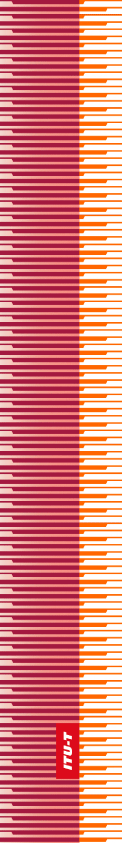 
الجمعية العالمية لتقييس الاتصالاتدبي، 29  20 نوفمبر 2012القـرار 43 - الأعمال التحضيرية الإقليمية للجمعيات العالمية لتقييس الاتصالات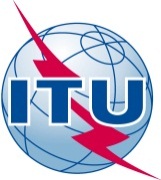 تمهيـدالاتحاد الدولي للاتصالات وكالة متخصصة للأمم المتحدة في ميدان الاتصالات. وقطاع تقييس الاتصالات (ITU-T) هو هيئة دائمة في الاتحاد الدولي للاتصالات. وهو مسؤول عن دراسة المسائل التقنية والمسائل المتعلقة بالتشغيل والتعريفة، وإصدار التوصيات بشأنها بغرض تقييس الاتصالات على الصعيد العالمي.وتحدد الجمعية العالمية لتقييس الاتصالات (WTSA) التي تجتمع مرة كل أربع سنوات المواضيع التي يجب أن تدرسها لجان الدراسات التابعة لقطاع تقييس الاتصالات وأن تُصدر توصيات بشأنها.وتتم الموافقة على هذه التوصيات وفقاً للإجراء الموضح في القرار رقم 1 الصادر عن الجمعية العالمية لتقييس الاتصالات.وفي بعض مجالات تكنولوجيا المعلومات التي تقع ضمن اختصاص قطاع تقييس الاتصالات، تعد المعايير اللازمة على أساس التعاون مع المنظمة الدولية للتوحيد القياسي (ISO) واللجنة الكهرتقنية الدولية (IEC).© ITU 2013جميع الحقوق محفوظة. لا يجوز استنساخ أي جزء من هذه المنشورة بأي وسيلة كانت إلا بإذن خطي مسبق من الاتحاد الدولي للاتصالات.القـرار 43 (المراجَع في دبي، 2012)الأعمال التحضيرية الإقليمية للجمعيات العالمية لتقييس الاتصالات(فلوريانوبوليس، 2004؛ جوهانسبرغ، 2008؛ دبي، 2012)إن الجمعية العالمية لتقييس الاتصالات (دبي، 2012)،إذ تضع في اعتبارها أ )	أن كثيراً من منظمات الاتصالات الإقليمية قامت بتنسيق أعمالها التحضيرية لهذه الجمعية والجمعيات السابقة؛ب)	أن كثيراً من الاقتراحات المشتركة قدمت إلى هذه الجمعية والجمعيات السابقة من الإدارات المشاركة في الأعمال التحضيرية التي قامت بها منظمات الاتصالات الإقليمية؛ج)	أن تجميع الآراء بهذا الشكل على الصعيد الإقليمي، مقترناً بفرصة المناقشات بين المناطق قبل انعقاد الجمعية، قد يسر من مهمة التوصل إلى توافق في الآراء أثناء الجمعية؛د )	أن عبء التحضير للجمعيات المقبلة سيتزايد على الأرجح؛ﻫ )	أن تنسيق الأعمال التحضيرية على المستوى الإقليمي يؤدي بالتالي إلى فائدة كبيرة للدول الأعضاء؛و )	أن زيادة كفاءة التنسيق الإقليمي والتفاعل بين المناطق قبيل الجمعيات التالية سيساعد في كفالة نجاحها؛ز )	أن بعض المنظمات الإقليمية تفتقر إلى الموارد اللازمة لتنظيم هذه الأعمال التحضيرية تنظيماً كافياً والمشاركة فيها؛ح)	أن الحاجة تقوم إلى تنسيق شامل للمشاورات بين المناطق،وإذ تدرك أ )	فوائد التنسيق الإقليمي التي ظهرت فعلاً في التحضير لمؤتمرات المندوبين المفوضين وللمؤتمرات العالمية للاتصالات الراديوية والمؤتمرات العالمية لتنمية الاتصالات؛ب)	أن الاجتماعات الإقليمية التحضيرية للجمعية العالمية لتقييس الاتصالات (WTSA) قد ساعدت في تحديد وجهات النظر وتنسيقها على الصعيد الإقليمي فيما يتعلق بقضايا تعتبر ذات أهمية خاصة للمنطقة المعنية، كما ساعدت في بلورة مقترحات إقليمية مشتركة لعرضها على الجمعية،وإذ تأخذ في الحسبانمزايا الكفاءة التي حققتها الجمعيات العالمية لتقييس الاتصالات من زيادة مقدار ومستوى الأعمال التحضيرية المسبقة التي اضطلعت بها الدول الأعضاء،وإذ تلاحظ أ )	أن كثيراً من منظمات الاتصالات الإقليمية قد أعربت عن حاجتها إلى تعاون الاتحاد تعاوناً أوثق معها؛ب)	أن مؤتمر المندوبين المفوضين (مينيابوليس، 1998) قد قرر نتيجة لذلك أن يقيم الاتحاد علاقات أوثق مع منظمات الاتصالات الإقليمية، كما تأكد ذلك في الهدف الأول من الخطة الاستراتيجية للاتحاد للفترة 2011-2008،وإذ تلاحظ كذلكأن العلاقة بين المكاتب الإقليمية للاتحاد ومنظمات الاتصالات الإقليمية قد أثبتت فائدتها الكبرى،تقرر تكليف مدير مكتب تقييس الاتصالاتبأن يواصل تنظيم اجتماع إقليمي تحضيري واحد على الأقل لكل منطقة في أقرب وقت ممكن من الجمعية العالمية التالية لتقييس الاتصالات، في حدود القيود المالية التي وضعها مؤتمر المندوبين المفوضين، على أن يعقبه اجتماع غير رسمي لرؤساء ونواب رؤساء الاجتماعات التحضيرية الإقليمية وغيرها من الأطراف المهتمة يُعقد قبيل الجمعية العالمية باثني عشر شهراً على الأكثر،تدعو الأمين العام، بالتعاون مع مديري مكاتب القطاعات الثلاثة، إلى1	أن يتشاور مع الدول الأعضاء ومنظمات الاتصالات الإقليمية ودون الإقليمية بشأن الوسائل التي يمكن بها تقديم المساعدة لدعمها في أعمالها التحضيرية للجمعيات العالمية المقبلة لتقييس الاتصالات بما في ذلك دعم تنظيم "منتدى سد الفجوة التقييسية" لكل منطقة لتناول القضايا الرئيسية ذات الأهمية للبلدان النامية والتي ستتناولها الجمعية العالمية المقبلة لتقييس الاتصالات؛2	أن يقدم، استناداً إلى هذه المشاورات، المساعدة إلى الدول الأعضاء ومنظمات الاتصالات الإقليمية ودون الإقليمية في مجالات من قبيل:’1‘	تنظيم اجتماعات تحضيرية غير رسمية على الصعيدين الإقليمي والأقاليمي، ورسمية على الصعيد الإقليمي إذا طلبت أي منطقة ذلك؛’2‘	تعيين القضايا الكبرى التي يتعين حلها في الجمعية العالمية التالية لتقييس الاتصالات؛’3‘	صياغة أساليب التنسيق؛’4‘	تنظيم جلسات إعلامية حول الأعمال المنتظرة للجمعية؛3	أن يُقدم، في موعد أقصاه دورة المجلس لعام 2013، تقريراً عن تعليقات الدول الأعضاء بشأن الاجتماعات الإقليمية التحضيرية للجمعية العالمية لتقييس الاتصالات والنتائج التي توصلت إليها وعن تطبيق هذا القرار،تدعو الدول الأعضاءإلى المشاركة بنشاط في تنفيذ هذا القرار،تدعو منظمات الاتصالات الإقليمية ودون الإقليمية إلى1	المشاركة في تنسيق وتوفيق المساهمات المقدمة من دولها الأعضاء بغية إعداد مقترحات مشتركة كلما أمكن؛2	عقد اجتماعات أقاليمية غير رسمية، إن أمكن، للتوصل إلى مقترحات أقاليمية مشتركة.الاتحــاد  الـدولــي  للاتصــالاتITU-Tقطـاع تقييس الاتصـالات
في الاتحاد الدولي للاتصالات